 Not: ĠĢ bu form; her blok için ayrı ayrı doldurulmalıdır.                 B   ĠNA GENEL BĠLGĠLERĠ 1 / 3   MANTOLAMA BĠLGĠLERĠ * DıĢ duvar dolgu malzemesini seçiniz ;  	Tuğla Duvar	Briket Bims Duvar	Gazbeton Duvar	Betonarme Perde  * DıĢ Duvar Mantolama Malzemesi ;  	*Marka ve Modeli belirtiniz : ………………………………………………………………………………  	*Mantolama Kalınlığını belirtiniz(cm) : ………………………………………….               *Mantolama Yalıtım Metrajını belirtiniz(m2) : …………………………  	 *Mantolama Ürün cinsini seçiniz : Karbonlu EPS  *Binanın tüm cephelerine mantolama uygulandı mı?  	 	Evet	Hayır  	        *Hayır ise uygulanan cepheleri belirtiniz : …………………………………… * Toprağa basan zeminde mantolama var mı?  	Evet	Hayır  	        *Evet ise ; Malzeme Cinsi                 : …………………………..                    Malzeme Kalınlığı ( cm ) :  ………………………….. * Bodrum tavanında mantolama var mı?  	Evet	Hayır  	        *Evet ise ;  Mantolama Ürün                : …………………………..                                  Malzeme Kalınlığı ( cm )   :  …………………………..                                  Malzeme Metrajı ( m2 )    : ……………………………… * Çatıda mantolama var mı?  	Evet	Hayır  	        *Evet ise ;  Malzeme Cinsi                 : …………………………..                                  Malzeme Kalınlığı ( cm ) :  ………………………….. * Rakip Yalıtım Bilgilerini Belirtiniz. Malzeme markası, cinsi ve kalınlığı belirtiniz : …………………………….…………………………………………………………………………………………………  MEKANĠK SĠSTEM BĠLGĠLERĠ * Pencere doğrama tipi, cam tipi ve çift cam ise boĢluk bilgileri:  *Not: AĢağıdaki tabloda cam tiplerinin yanındaki kutuya kaç dairede olduğunu yazınız!  *Kabul: Çift cam arasındaki boĢluk bilinmiyorsa ve doldurulmadıysa, 6 mm olduğu kabul edilecektir. 2 / 3 * Isıtma Sistemi tipini ve yakıt türünü seçiniz: *Kabul: Kombi gücü ve yoğuĢmalı olup olmadığı bilinmiyorsa, dairede 24 kW (20.000 kcal/h)’lik yoğuĢmasız kombi kullanıldığı kabul  edilecektir. Kullanıma baĢlandığı yıl, kombinin veya sobanın imalat tarihi olarak kabul edilecektir.  	Merkezi Sistem	Kapasite ( KW veya Kcal/h ) : ………………………………………………………………………………….               YoğuĢmalı Kombi	Kapasite ( KW ) : …………………………………………………………………………………………………………..               YoğuĢmasız Kombi	Kapasite ( KW ) : ……………………………………………………………………………………………………………               Soba	Kapasite ( Hacim ) : ……………………………………………………………………………………………………… * Isıtma sisteminin yakıt türünü seçiniz:  	Doğalgaz	Katı Yakıt	Sıvı Yakıt    	      * Soğutma Sistemi var mı? *Kabul: Soğutma sistemi hakkında detaylı bilgi beyan edilemediği durumda tüm dairelerde 2,2 kW soğutma kapasiteli klima bulunduğu  kabul edilecektir. Klima olmayan dairelerde, ileride soğutma yapılabileceği kabulü ile 2,2 kW’lık klima bulunduğu kabul edilecektir.   	Evet	Hayır	*Evet ise binada bulunan toplam klima sayısını belirtiniz: ………………………………………. * Sıcak su sistemini seçiniz: *Not: Binada birbirinden farklı sistemler kullanılıyorsa üstte yer alan kutucukların yanına kaç dairede olduğunu belirtiniz.  	Merkezi Sıcak Su	Kombi	ġofben	Elektrikli ısıtıcı * Aydınlatma sistemi bilgilerini doldurunuz:  	*Ortak alanlardaki lamba türünü seçiniz: 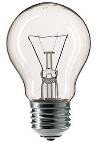 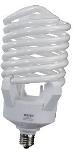 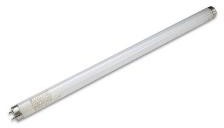 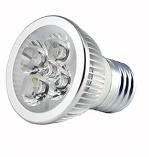 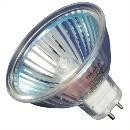  	Enkandesan	Floresan	Kompakt Floresan	Led	Halojen *Ortak alanlarda fotosel (hareket sensörü) var mı?  	Evet	Hayır 	   *Daire içlerinde tasarruflu aydınlatma var mı?  	Evet	Hayır 	   * Yenilenebilir Enerji Kaynağı (GüneĢ enerjisi vs. ) var mı?  	Evet	Hayır 	   . Yukarıda bilgileri yer alan binaya ait Enerji Kimlik Belgelerinin düzenlenmesini talep eder, belgenin düzenlemesinde kullanılacak olan; firmamız tarafından yapılan ısı yalıtım uygulaması ve binaya ait bilgilerinin doğruluğunu teyit ederim.  Kat Maliki ve/veya Yönetici : *Uygulayıcı Firma :  Ġmza :      *KAġE – ĠMZA :   3/3 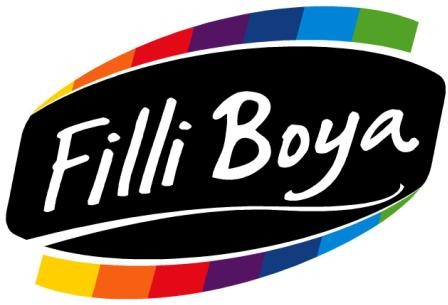 Enerji Kimlik Belgesi Talep Formu                          TALEP EDENE AĠT BĠLGĠLER                           TALEP EDENE AĠT BĠLGĠLER * Marka : ………………………………………………………………………………………………………………………………………………………………………………………………. * Kampanya : ……………………………………………………………………………………………………………………………………………………………………………………… * Talebi Yapan KiĢi ( Bölge Sorumlusu :…………………………………………………………………………………………………………………………………. * Ġlgili Bölge Md.Lüğü : ……………………………………………………………………………………………………………………………………………………………………. * Ġlgili Bölge ġefliği : …………………………………………………………………………………………………………………………………………………………………………. * Ġl / Ġlçe : …………………………………………………./ ……………………………………………….. * Talep Tarihi : ……………… / ………………. / ……………………… * Yüklenici Bayi Adı : …………………………………………………………………………………………………………………………………………………………………….. * Yüklenici Bayi Telefon No : ………………………………………………………………………………………………………………………………………………………. * Bina Yöneticisi Adı-Soyadı : …………………………………………………………………………………………………………………………………………………….. * Bina Yöneticisi Telefon No : ……………………………………………………………………………………………………………………………………………………… * Belgelerin Teslim Adresi : ……………………………….………………………………………………………………………………………………………………………. * Bina Adı (Site içerisinde ise blok adını belirtiniz) :……………………………………………………………………………………………………………….. * Binanın Adresi (Açık Posta Adresi) :………………………………………………………………………………………………………………………………………….. ………………………………………………………………………………………………………………………………………………………………………………………………………………………… * Bağlı olunan; Belediye : ……………………………………… Ġlçe : …………………………………….. Ġl : ………………………………………….. * Ada/Pafta/Parsel : ………………………… / …………………………………………… / ………………………………… * Binanın Yapım Tarihi (Ġlk yapı ruhsatında yazan tarih esas alınacaktır-Ay/ Yıl) : ……………………/………………………… * Bina Yalıtım Uygulamasının BitiĢ Tarihi (Ay / Yıl) : ………………………….. / …………………………………… * Bina dahilindeki ; Daire Sayısı : …………….…. Dükkan Sayısı : …………………. Diğer : ………………………………… * SipariĢ Dökümü :	Gönderildi.	Gönderilmedi. Gönderilmedi ise sebebini belirtiniz : …………………………………………………………………………………………………………………………………..                       Beyaz EPS                        TaĢ Yünü    PVC DOĞRAMA PVC DOĞRAMA ALÜMĠNYUM DOĞRAMA ALÜMĠNYUM DOĞRAMA AHġAP DOĞRAMA AHġAP DOĞRAMA CAM TĠPĠ DAĠRE SAYISI CAM TĠPĠ DAĠRE SAYISI CAM TĠPĠ DAĠRE SAYISI Tek Cam Tek Cam Tek Cam Çift Cam (6 mm boĢluklu) Çift Cam (6 mm boĢluklu) Çift Cam (6 mm boĢluklu) Çift Cam (9 mm boĢluklu) Çift Cam (9 mm boĢluklu) Çift Cam (9 mm boĢluklu) Çift Cam (12 mm boĢluklu) Çift Cam (12 mm boĢluklu) Çift Cam (12 mm boĢluklu) Çift Cam (16 mm boĢluklu) Çift Cam (16 mm boĢluklu) Çift Cam (16 mm boĢluklu) Isıcam Low-e (6 mm boĢluklu) Isıcam Low-e (6 mm boĢluklu) Isıcam Low-e (6 mm boĢluklu) Isıcam Low-e (9 mm boĢluklu) Isıcam Low-e (9 mm boĢluklu) Isıcam Low-e (9 mm boĢluklu) Isıcam Low-e (12 mm boĢluklu) Isıcam Low-e (12 mm boĢluklu) Isıcam Low-e (12 mm boĢluklu) Isıcam Low-e (16 mm boĢluklu) Isıcam Low-e (16 mm boĢluklu) Isıcam Low-e (16 mm boĢluklu) 